1.1	considerar la posibilidad de efectuar una atribución al servicio de aficionados en la banda de frecuencias 50-54 MHz en la Región 1, de conformidad con la Resolución 658 (CMR-15);Introducción En la Resolución 658 (CMR-15) se invita al UIT-R:1	a estudiar las necesidades de espectro del servicio de aficionados en la Región 1 en la banda de frecuencias 50-54 MHz;2	a, teniendo en cuenta los resultados de los mencionados estudios, estudiar la compartición entre el servicio de aficionados y los servicios fijo, móvil, de radiolocalización y de radiodifusión, con el fin de garantizar la protección de estos servicios.PropuestaSe propone que se modifique el Artículo 5 del RR (Método B1 del Informe de la RPC) y que se suprima la Resolución 658 (CMR-15), como se indica en el Anexo adjunto.ARTÍCULO 5Atribuciones de frecuenciaSección IV – Cuadro de atribución de bandas de frecuencias
(Véase el número 2.1)
MOD	RCC/12A1/1#5022647-75,2 MHzMotivos:	Estas modificaciones son necesarias para permitir la atribución de la banda de frecuencias 50,080-50,280 MHz al servicio de aficionados.ADD	RCC/12A1/2#502315.C11	Las estaciones de aficionados en la banda 50,080-50,280 MHz, salvo en los países indicados en el número 5.169, no causarán interferencia perjudicial a los radares de perfil del viento existentes o proyectados que funcionan en el servicio de radiolocalización, ni reclamarán protección contra los mismos.     (CMR-19)Motivos:	Por medio de esta nota a pie de página, quedan excluidos los países en los que la banda en cuestión ya está atribuida al servicio de aficionados a título primario.ADD	RCC/12A1/3#502325.D11	Para que el servicio de aficionados pueda utilizar la banda de frecuencias 50,080-50,280 MHz, salvo en los países indicados en el número 5.169, la administración interesada debe obtener el acuerdo de las administraciones cuyo servicio de radiodifusión pudiera verse afectado. Para identificar las administraciones potencialmente afectadas en la Región 1, el valor de la intensidad de campo no excederá de 6 dB(μV/m) durante el 10% del tiempo, producido a 10 m por encima del nivel del suelo en la frontera del territorio de cualquier otra administración.     (CMR-19)Motivos:	Este número establece los criterios que rigen la utilización de estaciones de aficionados en la frontera del territorio de los países donde el servicio de radiodifusión funciona en esta banda de frecuencias.SUP	RCC/12A1/4#50225RESOLUCIÓN 658 (CMR-15)Atribución de la banda de frecuencias 50-54 MHz 
al servicio de aficionados en la Región 1Motivos:	Una vez finalizado el estudio de la posible atribución al servicio de aficionados en la Región 1 en la banda 50-54 MHz, ya no es necesaria la presente Resolución.______________Conferencia Mundial de Radiocomunicaciones (CMR-19)
Sharm el-Sheikh (Egipto), 28 de octubre – 22 de noviembre de 2019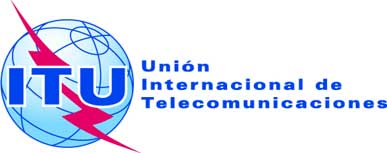 SESIÓN PLENARIAAddéndum 1 al
Documento 12-S20 de junio de 2019Original: rusoPropuestas Comunes de la Comunidad Regional de ComunicacionesPropuestas Comunes de la Comunidad Regional de ComunicacionesPROPUESTAS PARA LOS TRABAJOS DE LA CONFERENCIAPROPUESTAS PARA LOS TRABAJOS DE LA CONFERENCIAPunto 1.1 del orden del díaPunto 1.1 del orden del díaAtribución a los serviciosAtribución a los serviciosAtribución a los serviciosRegión 1Región 2Región 347-RADIODIFUSIÓN5.162A  5.163  5.164  5.1655.16947-50FIJOMÓVIL47-50FIJOMÓVILRADIODIFUSIÓN5.162ARADIODIFUSIÓN5.162A  5.164  5.165  
5.169  50-54		AFICIONADOS5.162A  5.167  5.167A  5.168  5.17050-54		AFICIONADOS5.162A  5.167  5.167A  5.168  5.170RADIODIFUSIÓN5.162А  5.164  5.1655.16950-54		AFICIONADOS5.162A  5.167  5.167A  5.168  5.17050-54		AFICIONADOS5.162A  5.167  5.167A  5.168  5.170-68RADIODIFUSIÓN54-68RADIODIFUSIÓNFijoMóvil54-68FIJOMÓVILRADIODIFUSIÓN5.162A  5.163  5.164  5.165  
5.171
5.172
5.162A